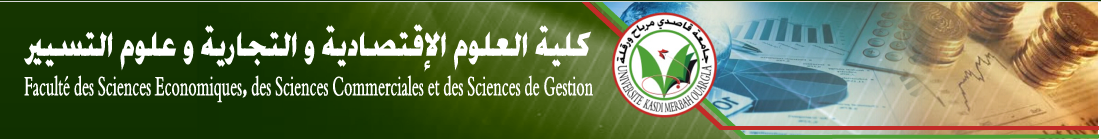 في إطار الرعاية الحسنة للطلبة الجدد الموجهين لكلية العلوم الاقتصادية و العلوم التجارية و علوم التسيير أقامت الكلية يوم دراسي توجيهي يوم 02 أكتوبر 2018 ( للفصيلتين A:  ، B ) من طرف الأساتذة : - عادل عياض  نائب العميد للدراسات و المسائل المرتبطة بالطلبة - وهاب رواقات رئيس القسم الجذع المشترك - عمارة بن عمارة أستاذ مكلف بالبيداغوجيا و قد تناول اليوم الدراسي التوجيهي التحسيسي المواضيع التالية :التعرف على ميدان الجدع المشترك السنة الأولى;كيفية الانتقال أو التوجيه من الجذع المشترك إلى السنة الثانية و التوجيه إلى السنة الثالثة ليسانس;كيفية حساب الوحدات التعليمية و الأساسية و الاستكشافية عن طريق مجموع الأرصدة ;التوجيهات نحو التخصصات و معدلات القبول  و حتى مقاييس التخصصات;طريقة حساب المعدلات و الانتقال ;الحفاظ على الهياكل البيداغوجيا من قاعات و مدرجات و المرافق العمومية داخل الكلية         و خارجها ;الإحصاءات الحديثة بالنسبة لعدد الطلبة الجدد و التي تعتبر أكبر كلية في جامعة قاصدي مرباح ورقلة من ناحية التعداد ;كذلك القوانين التي تمس الطالب لمعرفة ما عليه من حقوق و واجبات ;كيفية التعامل مع العطل الأكاديمية و طريقة إجرائها ;و إنقطاعات الطلبة المسموحة و غيرها ;كيفية الإستفاذة من المكتبة و المحافظة على الكتب المستعارة ;متابعة موقع الكلية و موقع الجامعة و لوحات التوجيه المعروضة  أمام القسم;كيفية التعامل مع الغيابات و إدارة الوقت بشكل عام ;الإستعمال الرشيد  لشبكة الأنترنت و الحذر من التوجه السيء لهذه الشبكة ;الاستعمال الأمثل لتقنيات الإعلام الألي و المعلوماتية بشكل عام ;